BTS Management Commercial OpérationnelManagement de l’Equipe Commerciale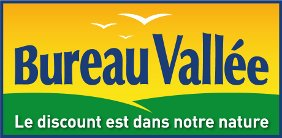 LE CAS BUREAU VALLEEEn 1990, Bruno PEYROLLES crée son premier magasin-pilote Bureau Vallée à Maurepas dans la région parisienne, en suivant le concept « DDEP » ou Discount Durable Équitable Profitable (recherche de nouvelles solutions économiques dans le respect de l’environnement et avec des prix discount). L’enseigne est en France le premier acteur de la grande distribution spécialisée dans l’univers de la papeterie, des fournitures scolaires, fournitures et mobilier de bureau, à prix discount.25 ans après sa création et seulement 15 ans après le lancement du concept en franchise, Bureau Vallée compte aujourd’hui plus de 270 magasins en France sur des surfaces de vente de 100 à , avec une offre de 7 000 références et des services innovants comme le remplissage de cartouches d’encre ou la gravure de plaques signalétiques.Mickaël Fraboulet est le directeur du magasin Bureau Vallée de Pontivy dans le Morbihan depuis une dizaine d’années. Avec son épouse Dorine, qui l’assiste pour les tâches comptables et administratives, il a su développer l’activité du point de vente qui compte aujourd’hui 7 salariés dont 5 vendeurs sur la surface de vente.Vous êtes en stage au magasin de Pontivy, et dans une démarche de formation, Monsieur Fraboulet vous propose de travailler sur les dossiers suivants :Dossier 1 : Analyse des performances commerciales Dossier 2 : Management et valorisation du potentiel de l’équipeNB : Bien qu’inspirées d’un cas réel, pour des raisons de confidentialité et de simplification, les données chiffrées et les mises en situation sont fictives.DOSSIER 1 : Analyse des performances commerciales (Annexes 1 et 2)M. Fraboulet vous demande de l’aider à analyser les performances de l’unité commerciale pour les années N-1 et N et à préparer une réunion d’équipe présentant les résultats de cette analyse.Construisez et complétez un tableau de bord qui vous permettra d’analyser les performances du magasin Bureau Vallée de Pontivy.Analysez les résultats obtenus.Préparez l’organisation de la réunion et rédigez l'ordre du jour détaillé.DOSSIER 2 : Management et valorisation du potentiel de l’équipe(Annexes 3 à 7)M. Fraboulet vient de procéder à l’évaluation annuelle de ses salariés. Dans le même temps, une enquête de satisfaction a été réalisée auprès de la clientèle professionnelle. Il vous demande de l’aider à définir un plan de formation, qui permettra de renforcer les compétences de l’équipe.2.1.	Indiquez les principaux enseignements que vous pouvez tirer des résultats de l’enquête de satisfaction réalisée auprès des professionnels.2.2.	Évaluez les forces et faiblesses de l’équipe commerciale, pour chacun des collaborateurs et pour l’équipe.2.3.	Proposez le plan de formation des collaborateurs en tenant compte du budget alloué.LISTE DES ANNEXESANNEXE 1 : Présentation de l’offre du magasin de PontivyLe magasin Bureau Vallée de Pontivy présente son offre de produits et services sur une surface de vente de .Le magasin est organisé par zones correspondant aux différentes familles et sous-familles de produits et services proposés.Source interneANNEXE 2 : Les résultats de Bureau Vallée Pontivy – Années N-1 et N(*) passages en caisse enregistrésSource interneANNEXE 3 : Résultats de l’enquête auprès de la clientèle professionnelleANNEXE 4 : Fiches d’évaluation de l’équipe commerciale1 = Apprend/Débute ; 2 = Sait faire avec supervision ; 3 = Sait faire en autonomie ; 4 = ExpertTI = Très insuffisant ; I = Insuffisant ; S = Satisfaisant ; TS = Très satisfaisant1 = Apprend/Débute ; 2 = Sait faire avec supervision ; 3 = Sait faire en autonomie ; 4 = ExpertTI = Très insuffisant ; I = Insuffisant ; S = Satisfaisant ; TS = Très satisfaisantANNEXE 4 : Fiches d’évaluation de l’équipe commerciale (suite)1 = Apprend/Débute ; 2 = Sait faire avec supervision ; 3 = Sait faire en autonomie ; 4 = ExpertTI = Très insuffisant ; I = Insuffisant ; S = Satisfaisant ; TS = Très satisfaisant1 = Apprend/Débute ; 2 = Sait faire avec supervision ; 3 = Sait faire en autonomie ; 4 = ExpertTI = Très insuffisant ; I = Insuffisant ; S = Satisfaisant ; TS = Très satisfaisantANNEXE 4 : Fiches d’évaluation de l’équipe commerciale (suite)1 = Apprend/Débute ; 2 = Sait faire avec supervision ; 3 = Sait faire en autonomie ; 4 = ExpertTI = Très insuffisant ; I = Insuffisant ; S = Satisfaisant ; TS = Très satisfaisantANNEXE 5 : Description des modules de formationANNEXE 6 : Modalités des formationsANNEXE 7 : Éléments d’organisation des formationsOrganisationLes formations en présentiel du réseau Bureau Vallée sont organisées à Rennes pour la région Bretagne. Rennes se situe à 112 km de Pontivy (1h30 de déplacement en voiture). Les formations démarrent à 10 heures le matin.Les collaborateurs sont hébergés à Rennes pendant la durée de formation.Remboursement de frais Frais de déplacement : 0,45 € du kilomètreNuit d’hôtel et petit-déjeuner = 50 €Le repas du midi est pris sur place et offert par le réseau.Le budget de formation pour l’année de Bureau Vallée Pontivy se monte à 1 200 €.Repas du soir pris au restaurant : 18 €NuméroIntituléPage1Présentation de l’offre du magasin de Pontivy42Les résultats de Bureau Vallée Pontivy – Années N-1 et N53Résultats de l’enquête auprès de la clientèle professionnelle64Fiches d’évaluation de l’équipe commerciale7 à 95Description des modules de formation106Modalités des formations117Éléments d’organisation des formations11FamilleSous-famillesPAPETERIEPapier, enveloppes, classement et rangement, archivage et emballage, papeterie lourde, cahiers, dessin loisir, écriture et correction, petites fournitures de bureauCARTOUCHESCartouches pour imprimantes jet d'encre et laserMATÉRIEL BUREAUTIQUE ET INFORMATIQUEMatériel de bureautique, matériel d'impression, matériel informatique, connectique, sauvegardeTÉLÉPHONIETéléphonie et tablettes, accessoires de téléphonieMOBILIER DE BUREAUMeubles, fauteuils et sièges, accessoiresCADEAUXProduits cadeaux et bagagerieSERVICESReprographie, impression, reliure, plastification, cartes de visite et faire-part, recyclage cartouches d’encreFAMILLECA HTN-1(€)Coût d’achat des marchandises vendues HTN-1 (€)CA HTN(€)Coût d’achat des marchandises vendues HTN (€)PAPETERIE   674 088   416 688   724 660   438 024CARTOUCHES   597 852   423 636   626 562   444 192MATÉRIEL BUREAUTIQUE ET INFORMATIQUE   231 078   172 320   277 938   221 088TÉLÉPHONIE     49 458     45 216     54 966     50 418MOBILIER DE BUREAU   134 712     90 432   103 448     69 402CADEAUX     66 618     38 958     69 576     41 418SERVICES   115 380     42 714   116 340     45 192Total  1 869 1861 229 9641 973 4901 309 734N-1NObjectif CA HT    1 927 260 €2 057 496 €Nombre de clients (*)66 03072 252Parlons tout d’abord de vos habitudes d’achat…Parlons tout d’abord de vos habitudes d’achat…1°) Le magasin Bureau Vallée de Pontivy est-il votre principal lieu d’achat pour les fournitures de bureau ?Oui (58 %)Non (42 %)2°) En général, achetez-vous vos fournitures de bureau au fur et à mesure de vos besoins, ou préférez-vous regrouper vos achats pour venir moins souvent ?Achats au fur et à mesure (9 %)Achats regroupés (91 %)Parlons maintenant du magasin Bureau Vallée de Pontivy…Parlons maintenant du magasin Bureau Vallée de Pontivy…3°) Lorsque vous vous rendez dans ce magasin, les salariés vous accueillent-ils avec un « Bonjour », en vous regardant et en vous souriant ?Oui (67 %)Non (9 %)Pas toujours (24 %)4°) Les produits proposés vous paraissent-ils adaptés à vos besoins ?Oui (98 %)Non (2 %)Pas toujours (0 %)5°) Trouvez-vous facilement tous les produits recherchés ?Oui (35 %)Non (21 %)Pas toujours (44 %)6°) L'étiquetage dans le rayon ou sur les produits est-il visible, clair et en bon état ?Oui (57 %)Non (12 %)Pas toujours (31 %)Parlons plus précisément de votre dernière visite au magasin…Parlons plus précisément de votre dernière visite au magasin…7°) Lors de votre dernière visite dans le magasin, la durée d’attente avant votre prise en charge a-t-elle été inférieure à 5 minutes ?Oui (48 %)Non (52 %)8°) Si le vendeur était occupé à des tâches matérielles ou avec un collègue, s’est-il rendu immédiatement disponible pour vous proposer ses services ?Oui (20 %)Non (58 %)Non-réponse (22 %)9°) Le vendeur a-t-il cherché à cerner vos besoins en vous posant des questions ?Oui (98 %)Non (2 %)10°) Vous a-t-il exposé ses arguments de vente en vous présentant le produit ?Oui (34 %)Non (66 %)11°) Vous a-t-il proposé au moins un article complémentaire ?Oui (25 %)Non (75 %)12°) Vous a-t-il dit de ne pas hésiter à le solliciter pour d’autres questions ?Oui (14 %)Non (86 %)13°) Vous a-t-il proposé de vous accompagner pour la suite de vos achats ?Oui (21 %)Non (79 %)Nom/Prénom : DUBOIS MichelFonction : Vendeur Ancienneté : 6 moisSAVOIR FAIRE1234CommentairesVenteVenteVenteVenteVenteVenteCapacité à proposer une offre adaptée au clientCollaborateur qui cherche à bien faire, mais qui éprouve des difficultés face au client.Capacité à découvrir les besoins du clientCollaborateur qui cherche à bien faire, mais qui éprouve des difficultés face au client.Capacité à argumenterCollaborateur qui cherche à bien faire, mais qui éprouve des difficultés face au client.Capacité à conclureCollaborateur qui cherche à bien faire, mais qui éprouve des difficultés face au client.Capacité à réaliser des ventes complémentairesCollaborateur qui cherche à bien faire, mais qui éprouve des difficultés face au client.Tenue du rayonTenue du rayonTenue du rayonTenue du rayonTenue du rayonTenue du rayonRespect des procédures de marchandisageRigoureux, organisé et autonome dans le marchandisage.Respect du « plein-propre-prix »Rigoureux, organisé et autonome dans le marchandisage.Gestion de son tempsRigoureux, organisé et autonome dans le marchandisage.SAVOIR ÊTRETIISTSCommentairesAttitude volontaireDes qualités de rigueur et une volonté de bien faire son travail.Manque de confiance en lui dans la relation commerciale.Autonomie dans le travailDes qualités de rigueur et une volonté de bien faire son travail.Manque de confiance en lui dans la relation commerciale.EnthousiasmeDes qualités de rigueur et une volonté de bien faire son travail.Manque de confiance en lui dans la relation commerciale.DynamismeDes qualités de rigueur et une volonté de bien faire son travail.Manque de confiance en lui dans la relation commerciale.RigueurDes qualités de rigueur et une volonté de bien faire son travail.Manque de confiance en lui dans la relation commerciale.Assiduité-ponctualitéDes qualités de rigueur et une volonté de bien faire son travail.Manque de confiance en lui dans la relation commerciale.Intégration dans l’équipeDes qualités de rigueur et une volonté de bien faire son travail.Manque de confiance en lui dans la relation commerciale.Nom/Prénom : CHRISTOPHER AlineFonction : VendeuseAncienneté : 1 anSAVOIR FAIRE1234CommentairesVenteCapacité à proposer une offre adaptée au clientUn bon contact-client qui lui permet d’être performante dans la vente.Capacité à découvrir les besoins du clientUn bon contact-client qui lui permet d’être performante dans la vente.Capacité à argumenterUn bon contact-client qui lui permet d’être performante dans la vente.Capacité à conclureUn bon contact-client qui lui permet d’être performante dans la vente.Capacité à réaliser des ventes complémentairesUn bon contact-client qui lui permet d’être performante dans la vente.Tenue du rayonTenue du rayonTenue du rayonTenue du rayonTenue du rayonTenue du rayonRespect des procédures de marchandisageA des difficultés à s’organiser dans la tenue du rayon.Respect du « plein-propre-prix »A des difficultés à s’organiser dans la tenue du rayon.Gestion de son tempsA des difficultés à s’organiser dans la tenue du rayon.SAVOIR ÊTRETIISTSCommentairesAttitude volontaireVendeuse dynamique, mais qui éprouve des difficultés à s’organiser, ce qui entraîne parfois des relations tendues avec l’équipe. Autonomie dans le travailVendeuse dynamique, mais qui éprouve des difficultés à s’organiser, ce qui entraîne parfois des relations tendues avec l’équipe. EnthousiasmeVendeuse dynamique, mais qui éprouve des difficultés à s’organiser, ce qui entraîne parfois des relations tendues avec l’équipe. DynamismeVendeuse dynamique, mais qui éprouve des difficultés à s’organiser, ce qui entraîne parfois des relations tendues avec l’équipe. RigueurVendeuse dynamique, mais qui éprouve des difficultés à s’organiser, ce qui entraîne parfois des relations tendues avec l’équipe. Assiduité-ponctualitéVendeuse dynamique, mais qui éprouve des difficultés à s’organiser, ce qui entraîne parfois des relations tendues avec l’équipe. Intégration dans l’équipeVendeuse dynamique, mais qui éprouve des difficultés à s’organiser, ce qui entraîne parfois des relations tendues avec l’équipe. Nom/Prénom : BALLOU OusmaneFonction : VendeurAncienneté : 6 ansSAVOIR FAIRE1234CommentairesVenteCapacité à proposer une offre adaptée au clientVendeur expérimenté, avec une longue expérience dans le réseau Bureau Vallée.Vendeur référent, qui remplace le manageur en son absence.Capacité à découvrir les besoins du clientVendeur expérimenté, avec une longue expérience dans le réseau Bureau Vallée.Vendeur référent, qui remplace le manageur en son absence.Capacité à argumenterVendeur expérimenté, avec une longue expérience dans le réseau Bureau Vallée.Vendeur référent, qui remplace le manageur en son absence.Capacité à conclureVendeur expérimenté, avec une longue expérience dans le réseau Bureau Vallée.Vendeur référent, qui remplace le manageur en son absence.Capacité à réaliser des ventes complémentairesVendeur expérimenté, avec une longue expérience dans le réseau Bureau Vallée.Vendeur référent, qui remplace le manageur en son absence.Tenue du rayonTenue du rayonTenue du rayonTenue du rayonTenue du rayonTenue du rayonRespect des procédures de marchandisageRespect du « plein-propre-prix »Gestion de son tempsSAVOIR ÊTRETIISTSCommentairesAttitude volontaireAutonomie dans le travailEnthousiasmeDynamismeRigueurAssiduité-ponctualitéIntégration dans l’équipeNom/Prénom : RODRIGUEZ ManuelFonction : VendeurAncienneté : 3 ansSAVOIR FAIRE1234CommentairesVenteCapacité à proposer une offre adaptée au clientVendeur confirmé. Collaborateur important dans le fonctionnement de l’équipe.Capacité à découvrir les besoins du clientVendeur confirmé. Collaborateur important dans le fonctionnement de l’équipe.Capacité à argumenterVendeur confirmé. Collaborateur important dans le fonctionnement de l’équipe.Capacité à conclureVendeur confirmé. Collaborateur important dans le fonctionnement de l’équipe.Capacité à réaliser des ventes complémentairesVendeur confirmé. Collaborateur important dans le fonctionnement de l’équipe.Tenue du rayonTenue du rayonTenue du rayonTenue du rayonTenue du rayonTenue du rayonRespect des procédures de marchandisageQuelques axes de progrès sont possibles dans ce domaine.Respect du « plein-propre-prix »Quelques axes de progrès sont possibles dans ce domaine.Gestion de son tempsQuelques axes de progrès sont possibles dans ce domaine.SAVOIR ÊTRETIISTSCommentairesAttitude volontaireAutonomie dans le travailEnthousiasmeDynamismeRigueurAssiduité-ponctualitéIntégration dans l’équipeNom/Prénom : HOROWITZ Samuel Fonction : VendeurAncienneté : 1 an et 6 moisSAVOIR FAIRE1234CommentairesVenteCapacité à proposer une offre adaptée au clientVendeur confirmé, très autonome.Capacité à découvrir les besoins du clientVendeur confirmé, très autonome.Capacité à argumenterVendeur confirmé, très autonome.Capacité à conclureVendeur confirmé, très autonome.Capacité à réaliser des ventes complémentairesVendeur confirmé, très autonome.Tenue du rayonTenue du rayonTenue du rayonTenue du rayonTenue du rayonTenue du rayonRespect des procédures de marchandisageManque de rigueur dans la tenue de son rayon, notamment dans le rangement et le marchandisage.Respect du « plein-propre-prix »Manque de rigueur dans la tenue de son rayon, notamment dans le rangement et le marchandisage.Gestion de son tempsManque de rigueur dans la tenue de son rayon, notamment dans le rangement et le marchandisage.SAVOIR ÊTRETIISTSCommentairesAttitude volontairePersonnalité optimiste, qui renforce la cohésion de l’équipe de vendeurs.Son manque de rigueur pénalise son efficacité. Autonomie dans le travailPersonnalité optimiste, qui renforce la cohésion de l’équipe de vendeurs.Son manque de rigueur pénalise son efficacité. EnthousiasmePersonnalité optimiste, qui renforce la cohésion de l’équipe de vendeurs.Son manque de rigueur pénalise son efficacité. DynamismePersonnalité optimiste, qui renforce la cohésion de l’équipe de vendeurs.Son manque de rigueur pénalise son efficacité. RigueurPersonnalité optimiste, qui renforce la cohésion de l’équipe de vendeurs.Son manque de rigueur pénalise son efficacité. Assiduité-ponctualitéPersonnalité optimiste, qui renforce la cohésion de l’équipe de vendeurs.Son manque de rigueur pénalise son efficacité. Intégration dans l’équipePersonnalité optimiste, qui renforce la cohésion de l’équipe de vendeurs.Son manque de rigueur pénalise son efficacité. Titre des modulesObjectifs de la formationContenus essentielsModule 1 : Techniques de vente : généralitésIdentifier les différentesétapes d'un entretien de venteMaîtriser les fondamentaux de la venteAcquérir une méthode efficaceLa préparation d'un entretien de venteLa prise de contactLe questionnementL'écouteL'argumentationLe traitement des objectionsLa conclusion positiveL'analyse et le suiviModule 2 :Techniques de vente : approfondissementMaîtriser les techniques de communicationAugmenter son pouvoir de conviction.S'affirmer lors d'un entretien de venteLa construction d'un objectifL'identification des besoinset motivations de son interlocuteurLa construction d'un argumentaireLe traitement assertif des objections et divergencesL'élaboration de solutions satisfaisantesL'analyse et le suiviModule 3 : Techniques de marchandisageMaîtriser les outils de marchandisageMonter, conduire et réussir des actions de promotionL’implantation des rayonsSegmentation, théâtralisation et animation de l’offreModule 4 : Mieux se connaître pour mieux vendreRepérer son comportement en milieu professionnelComprendre et identifier les profils des clients et de ses collègues afin de mieux communiquerExplication du profil comportemental en individuel et/ou semi collectifAnalyse du profil comportementalDévelopper sa flexibilité relationnelleExercer son autoritéModule 5 : Gérer son tempsUtiliser son temps en fonction de ses prioritésAnticiper et planifier ses activités en se centrant sur l'essentielMettre en place une organisation personnelle efficace au quotidienUtiliser avec pertinence les outils de communication et d'organisationDéfinir ses objectifs et identifier sa marge de manœuvre pour gérer son temps selon ses priorités personnelles et professionnellesPasser du temps subi au temps choisi : distinguer urgence et importanceTitre des modulesDuréeCoût par stagiaireType de formationDates des formationsModule 1 : Techniques de vente : généralités2 jours  540 €Présentiel7 et 8 juin Module 2 : Techniques de vente : approfondissement2 jours  750 €Présentiel14 et 15 juin Module 3 : Techniques de marchandisage3 jours1 100 €Présentiel20, 21 et 22 juin Module 4 : Mieux se connaître pour mieux vendre1 jour  320 €Présentiel5 juin Module 5 : Gérer son temps12 heures  100 €E-learning